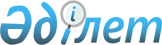 О признании утратившим силу постановление акимата Карагандинской области от 27 июля 2015 года № 41/01 "Об утверждении регламента государственной услуги "Учет иностранных периодических печатных изданий, распространяемых на территории Карагандинской области"Постановление акимата Карагандинской области от 7 июля 2016 года № 49/02      В соответствии с Законами Республики Казахстан от 23 января 2001 года "О местном государственном управлении и самоуправлении в Республике Казахстан", от 6 апреля 2016 года "О правовых актах", и от 23 июля 1999 года "О средствах массовой информации", акимат Карагандинской области ПОСТАНОВЛЯЕТ:

      1. Признать утратившим силу постановление акимата Карагандинской области от 27 июля 2015 года № 41/01 "Об утверждении регламента государственной услуги "Учет иностранных периодических печатных изданий, распространяемых на территории Карагандинской области" (зарегистрированное в реестре государственной регистрации нормативных правовых актов под № 3391, опубликованное в информационно-правовой системе "Әділет" 07 сентября 2015 года, в газетах "Орталық Қазақстан" № 140 (22025) и "Индустриальная Караганда" № 125 (21876) от 8 сентября 2015 года). 

      2. Контроль за исполнением настоящего постановления возложить на курирующего заместителя акима области.


					© 2012. РГП на ПХВ «Институт законодательства и правовой информации Республики Казахстан» Министерства юстиции Республики Казахстан
				
      Аким Карагандинской области

Н. Абдибеков
